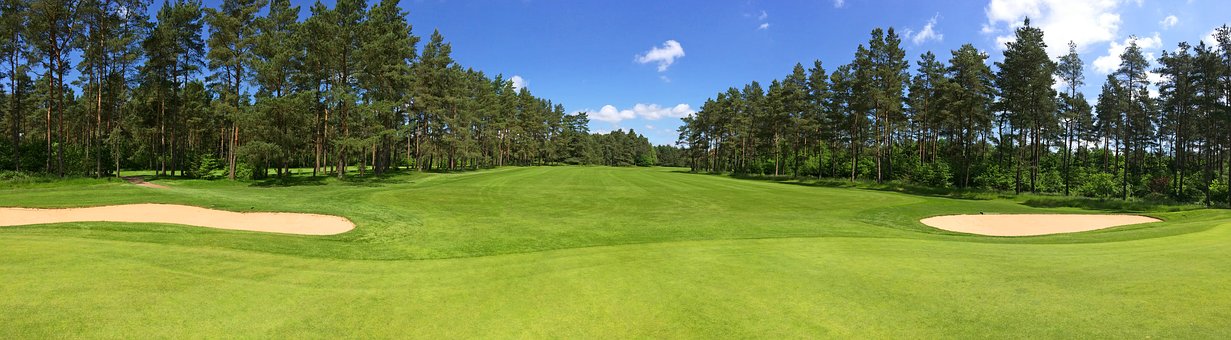 APPLICATION FOR MEMBERSHIPAPPLICATION FOR MEMBERSHIPAPPLICATION FOR MEMBERSHIPName: Date: Date: Mobile Phone:Home Phone: Home Phone: Email:Email:Email:Current Address:			                                         Current Address:			                                         Current Address:			                                         City: State: ZIP Code: InformationInformationInformationAnnual Membership Fee: $38$25 for point system, $3 for hole in one prize, $10 towards end of year prize fundAnnual Membership Fee: $38$25 for point system, $3 for hole in one prize, $10 towards end of year prize fundAnnual Membership Fee: $38$25 for point system, $3 for hole in one prize, $10 towards end of year prize fundComplete the application and send it with a checkmade payable to Frank Bishop, Ohana Aikane Golf ClubSend the application and check to: Frank Bishop 21258 E Via De OlivosQueen Creek, AZ 85142Complete the application and send it with a checkmade payable to Frank Bishop, Ohana Aikane Golf ClubSend the application and check to: Frank Bishop 21258 E Via De OlivosQueen Creek, AZ 85142Complete the application and send it with a checkmade payable to Frank Bishop, Ohana Aikane Golf ClubSend the application and check to: Frank Bishop 21258 E Via De OlivosQueen Creek, AZ 85142Once your application and check is received or if you call or email to advise Frank at 480-650-7779 or higolf@yahoo.com  to arrange a spot in the next tournament, you can bring your application and payment and start earning points and enjoying the game.Once your application and check is received or if you call or email to advise Frank at 480-650-7779 or higolf@yahoo.com  to arrange a spot in the next tournament, you can bring your application and payment and start earning points and enjoying the game.Once your application and check is received or if you call or email to advise Frank at 480-650-7779 or higolf@yahoo.com  to arrange a spot in the next tournament, you can bring your application and payment and start earning points and enjoying the game.